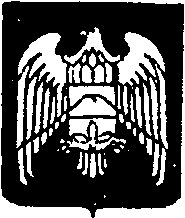 КЪЭБЭРДЕЙ-БАЛЪКЪЭР РЕСПУБЛИКЭМ ЩЫЩ АРУАН МУНИЦИПАЛЬНЭКУЕЙМ ЩЫЩ  ЧЕРНЭ РЕЧКЭ КЪУАЖЭМ И  АДМИНИСТРАЦЭКЪАБАРТЫ-МАЛКЪАР РЕСПУБЛИКАНЫ УРВАН МУНИЦИПАЛЬНЫЙРАЙОНУНУ ЧЕРНАЯ РЕЧКА  ЭЛ  ПОСЕЛЕНИЯСЫНЫ АДМИНИСТРАЦИЯСЫМУНИЦИПАЛЬНОЕ КАЗЕННОЕ УЧРЕЖДЕНИЕ «МЕСТНАЯ АДМИНИСТРАЦИЯ СЕЛЬСКОГО ПОСЕЛЕНИЯ ЧЕРНАЯ РЕЧКА УРВАНСКОГО МУНИЦИПАЛЬНОГО РАЙОНА КАБАРДИНО-БАЛКАРСКОЙ РЕСПУБЛИКИ»                                                  П о с т а н о в л е н э     №21                                                  Б е г и м                          №21                                                  П о с т а н о в л е н и е  №21 От 15.09.2022г.                                                                с.п.Черная Речка
Об утверждении  Положения  « Об инвестиционной деятельности на территории администрации сельского поселения Черная Речка Урванского муниципального района КБР, осуществляемой в форме капитальных вложений.»В соответствии с Федеральным законом от 25.02.1999 № 39-ФЗ « Об инвестиционной деятельности в Российской Федерации, осуществляемой в форме капитальных вложений»,  Федеральным законом от 06 октября 2003 года № 131-ФЗ «Об общих принципах организации местного самоуправления в Российской Федерации», местная администрация  сельского поселения Черная Речка Урванского муниципального района КБР                                                   ПОСТАНОВЛЯЕТ:      1. Утвердить   Положение  «Об инвестиционной деятельности на территории администрации сельского поселения Черная Речка Урванского муниципального района КБР, осуществляемой в форме капитальных вложений.»      2. Настоящее постановление обнародовать в установленном законом порядке. Глава администрации
 с.п.Черная Речка                                                                         Т.В.ВаритловПРИЛОЖЕНИЕ к постановлению администрации сельского поселения Черная Речкаот 15.09. 2022  г.  № 21 ПОЛОЖЕНИЕоб инвестиционной деятельности на территории администрации сельского поселения Черная Речка Урванского муниципального района КБР, осуществляемой в форме капитальных вложений.Настоящее Положение разработано в целях создания благоприятного инвестиционного климата, реализации муниципальных инвестиционных проектов, в соответствии с Федеральным законом от 25 февраля 1999 года ГЧ39-ФЗ инвестиционной деятельности в Российской Федерации, осуществляемой в форме капитальных вложений“, Федеральным законом от 06 октября 2003 года N131-ФЗ « Об общих принципах организации местного самоуправления в Российской Федерации“, Уставом сельского поселения Черная Речка и определяет правовые и экономические основы инвестиционной деятельности, осуществляемой в форме капитальных вложений в инженерную, социально-экономическую инфраструктуру администрации сельского поселения Черная Речка, а также устанавливает гарантии равной защиты прав, интересов и имущества субъектов инвестиционной деятельности, осуществляемой в форме капитальных вложений, независимо от форм собственности.1. Отношения, регулируемые настоящим Положением1.1. Действие настоящего Положения распространяется на отношения, связанные с инвестиционной деятельностью, осуществляемой в форме капитальных вложений в инженерную и социально-экономическую инфраструктуру сельского поселения Черная Речка.2. Объекты инвестиционной деятельности2.1. Объектом инвестиционной деятельности являются находящиеся в муниципальной собственности различные виды вновь создаваемого и (или) модернизируемого имущества, за изъятиями, устанавливаемыми федеральными законами.2.2. Запрещаются капитальные вложения в объекты, создание и использование которых не соответствуют законодательству Российской Федерации.З. Формы и методы регулирования инвестиционной деятельности, осуществляемой в форме капитальных вложений, органами местного самоуправления3.1. Регулирование органами местного самоуправления сельского поселения Черная Речка инвестиционной деятельности, осуществляемой в форме капитальных вложений, предусматривает:создание в муниципальном образовании благоприятных условий для развития инвестиционной деятельности, осуществляемой в форме капитальных вложений, путем:установления субъектам инвестиционной деятельности льгот по уплате местных налогов; защиты интересов инвесторов;            предоставления субъектам инвестиционной деятельности не противоречащих законодательству Российской Федерации льготных условий пользования землей и другими природными ресурсами, находящимися в муниципальной собственности;             предоставления субъектам инвестиционной деятельности льгот при аренде объектов недвижимости, находящихся в муниципальной собственности;             сопровождения специалистами сельского поселения Черная Речка инвестиционных проектов, получивших поддержку;           расширения использования средств населения и иных внебюджетных источников финансирования жилищного строительства и строительства объектов социально-культурного назначения;прямое участие органов местного самоуправления в инвестиционной деятельности, осуществляемой в форме капитальных вложений, путем:разработки, утверждения и финансирования инвестиционных проектов, осуществляемых муниципальным образованием; проведения экспертизы инвестиционных проектов в соответствии с законодательством Российской Федерации; выпуска муниципальных займов в соответствии с законодательствомРоссийской Федерации; контроля за реализацией инвестиционных проектов; вовлечения в инвестиционный процесс временно приостановленных и законсервированных строек и объектов, находящихся в муниципальной собственности.Органы местного самоуправления сельского поселения Черная Речка предоставляют на конкурсной основе муниципальные гарантии по инвестиционным проектам за счет средств местного бюджета. Порядок предоставления муниципальных гарантий за счет средств местного бюджета утверждается представительным органом местного самоуправления в соответствии с законодательством Российской Федерации.Расходы на финансирование инвестиционной деятельности, осуществляемой в форме капитальных вложений органами местного самоуправления, предусматриваются местным бюджетом. Контроль за целевым и эффективным использованием средств местного бюджета, направляемых на капитальные вложения, осуществляет орган, уполномоченный представительным органом местного самоуправления.В случае участия органов местного самоуправления в финансировании инвестиционных проектов, осуществляемых Российской Федерацией и субъектами Российской Федерации, разработка и утверждение этих инвестиционных проектов осуществляются по согласованию с органами местного самоуправления.При осуществлении инвестиционной деятельности органы местного самоуправления сельского поселения Черная Речка вправе взаимодействовать с органами местного самоуправления других муниципальных образований, в том числе путем объединения собственных и привлеченных средств на основании договора между ними и в соответствии с законодательством Российской Федерации.Регулирование органами местного самоуправления инвестиционной деятельности, осуществляемой в форме капитальных вложений, может осуществляться с использованием иных форм и методов в соответствии с законодательством Российской Федерации.4. Полномочия органов местного самоуправления4.1. Полномочия Совета местного самоуправления сельского поселения Черная Речка- утверждает перечень приоритетных направлений инвестиционной деятельности в сельского поселения Черная Речкаустанавливает налоговые льготы по уплате местных налогов в бюджет сельского поселения Черная Речка для субъектов инвестиционной деятельности;устанавливает льготные условия пользования землей, находящейся в муниципальной собственности;утверждает инвестиционные программы сельского поселенияЧерная Речка;устанавливает порядок предоставления муниципальных гарантий.	       4.2. Полномочия Главы администрации сельского поселенияЧерная Речка      - вносит на рассмотрение Совета местного самоуправления с.п.Черная Речка перечень приоритетных направлений инвестиционной деятельности в администрации сельского поселения Черная Речка;      - наделяет полномочиями по подготовке и проведению конкурсов инвестиционных проектов на получение муниципальных гарантий по инвестиционным проектам за счёт средств бюджета сельского поселенияЧерная Речка;принимает решение о разработке инвестиционного проекта; осуществляет иные полномочия по вопросам инвестиционной деятельности,	предусмотренные	действующим	законодательством Российской	Федерации,	Кабардино-Балкарской	Республики, муниципальными правовыми актами.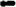 4.3. Полномочия администрации сельского поселения Черная Речка ; разрабатывает и принимает в пределах своей компетенции нормативные акты в области инвестиционной деятельности;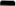 создает благоприятные условия для привлечения инвестиций в инженерную и социально-экономическую инфраструктуру сельского поселения Черная Речка ;участвует в разработке и реализации инвестиционных проектов на территории сельского поселения Черная Речка; осуществляет иные полномочия по вопросам инвестиционной деятельности,	предусмотренные	действующим	законодательством Российской	Федерации,	Кабардино-Балкарской	Республики, муниципальными правовыми актами.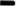 5. Осуществление инвестиционной деятельности5.1. Все субъекты инвестиционной деятельности имеют равные права на осуществление инвестиционной деятельности в любой форме, за исключением случаев, установленных законодательством Российской Федерации, муниципальными правовыми актами.5.2. Субъекты инвестиционной деятельности обязаны:осуществлять инвестиционную деятельность в соответствии с федеральными, областными законами и иными нормативными правовыми актами Российской Федерации, Кабардино-Балкарской Республики, органов местного самоуправления сельского поселения Черная Речка;представлять органам местного самоуправления сельского поселения Черная Речка информацию, необходимую для муниципальной поддержки инвестиционной деятельности, осуществляемой в соответствии с их полномочиями;использовать средства муниципальной поддержки инвестиционной деятельности по целевому назначению.Запрещается инвестирование в объекты, создание и использование которых не будет отвечать требованиям экологических, санитарно-гигиенических и других норм, установленных действующим законодательством, или будет наносить ущерб охраняемым законом правам и интересам граждан, юридических лиц и государства.Основным правовым документом, регулирующим взаимоотношения субъектов инвестиционной деятельности, является договор и (или) контракт, заключаемый между ними в соответствии с гражданским законодательством Российской Федерации.Субъекты инвестиционной деятельности в случае несоблюдения требований действующего законодательства, а также обязательств, взятых на себя в соответствии с заключенными договорами, инвестиционными соглашениями, гарантийными соглашениями, несут имущественную и иную ответственность в соответствии с законодательством.Споры, возникающие при осуществлении инвестиционной деятельности, рассматриваются в порядке, установленном законодательством Российской Федерации.6. Муниципальная поддержка инвестиционной деятельности6.1 . Органы местного самоуправления в пределах своей компетенции стимулируют инвестиционную деятельность, способствуют расширению информационного поля в интересах потенциальных и осуществляющих деятельность субъектов инвестиционной деятельности и обеспечивают им доступ к такому полю, развивают правовую базу, регулирующую инвестиционную деятельность, и могут давать гарантии по обязательствам субъектов инвестиционной деятельности, возникающим при осуществлении инвестиционной деятельности.6.2. Для получения поддержки в соответствии с настоящим Положением инвестор должен удовлетворять в совокупности следующим обязательным требованиям:          - осуществлять инвестиции в виде капитальных вложений на территории сельского поселения Черная Речка;        - не иметь задолженности по платежам в бюджеты всех уровней, внебюджетные фонды, а также просроченной задолженности по возврату бюджетных средств, предоставленных на возвратной и платной основе, что подтверждается справками налогового органа и отдела экономики, финансов и управления муниципальной собственностью сельского поселения Черная Речка; не должен находиться в стадии банкротства, ликвидации или реорганизации.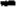 С каждым инвестором, получающим муниципальную поддержку, заключается инвестиционный договор, в котором определяются порядок, условия предоставления поддержки в соответствии с настоящим Положением и возникающие при этом обязательства.Инвестор, претендующий на получение муниципальной поддержки, направляет в администрацию сельского поселения Черная Речка следующие документы: - заявление, где указывает свои местоположение и организационно-правовую форму, с предложением о заключении инвестиционного договора и предоставлении в рамках договора конкретных форм муниципальной поддержки, предусмотренных настоящим Положением;             - нотариально заверенные копии учредительных документов;             - бизнес-план или технико-экономическое обоснование;             - бухгалтерский баланс со всеми приложениями к нему за предыдущий год и последний отчетный период с отметкой налогового органа;             - справку налогового органа об отсутствии задолженности по платежам в бюджеты всех уровней;            - банковские или иные гарантии (поручительства), подтверждающие возможность вложения инвестиций;            - заключение экологической экспертизы по инвестиционному проекту.При необходимости администрация сельского поселения Черная Речка вправе запросить дополнительные документы: копии кредитных договоров, заверенные банком, или письмо, подтверждающее готовность коммерческого банка (кредитора) выдать кредит под реализацию инвестиционного проекта;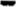           - график получения и погашения кредита и уплаты процентов по нему;              - выписки из лицевых счетов (ссудного и расчетного), заверенные банком, или письмо, подтверждающие выдачу кредита, а также выписки из лицевого счета и платежные документы,	заверенные банком, подтверждающие уплату процентов за пользование кредитом банка.6.5. Инвестиционные проекты, требующие муниципальной поддержки, подлежат обязательной экспертизе. Проведение экспертизы инвестиционных проектов осуществляется в соответствии с законодательством Российской Федерации.7. Ответственность и контроль за инвестиционной деятельностью7.1. Администрация сельского поселения Черная Речка по решению Главы сельского поселения Черная Речка  в пределах своих полномочий, а также контрольный орган по поручению Совета местного самоуправления сельского поселения Черная Речка  проводят проверки предприятий- инвесторов в части соблюдения ими условий инвестиционного договора и требований настоящего Положения.7.2. В случае невыполнения условий инвестиционного договора, требований настоящего Положения, а также отказа предприятия-инвестора в представлении документов, необходимых для проведения проверок, администрация сельского поселения Черная Речка принимает решение о расторжении инвестиционного договора в одностороннем порядке. При этом предприятие-инвестор теряет право на муниципальную поддержку, установленную настоящим Положением.8. Муниципальные гарантии прав субъектов инвестиционной деятельности8.1. Органы местного самоуправления сельского поселения Черная Речка в пределах своих полномочий в соответствии Федеральными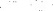 законами, и иными нормативными правовыми актами Российской Федерации гарантируют всем субъектам инвестиционной деятельности:обеспечение равных прав при осуществлении инвестиционной деятельности; доступ к информации, связанной с инвестиционной деятельностью, собственником и распорядителем которой являются органы местного самоуправления; гласность в обсуждении инвестиционных проектов; стабильность прав субъектов инвестиционной деятельности.З А К Л Ю Ч Е Н И Еоб обнародовании муниципального правового акта1.Постановление администрации с.п. Черная Речка от 15.09.2022 г.  №21  «Об утверждении  Положения  « Об инвестиционной деятельности на территории администрации сельского поселения Черная Речка Урванского муниципального района КБР, осуществляемой в форме капитальных вложений.»Период обнародования: с 16.09.2022г. по 16.10.2022г.361313, с.Ч.Речка, ул. Ленина №100                                                      тел.71-3-33 71-3-34Ф И О руководителяадрес, название организации.Подпись, печать.1Глава администрации  с.п.Черная Речка Варитлов Тимур ВладимировичМКУ»Местная администрация с.п.Черная Речка»ул.Ленина,1002ДиректорСибекова Мадина СуфьяновнаМКУК Дом культуры с.п.Черная Речка ул.Ленина,983ЗаведующаяЖилова Тая МачраиловнаМКУК сельская библиотека с.п.Черная Речка ул.Ленина,98